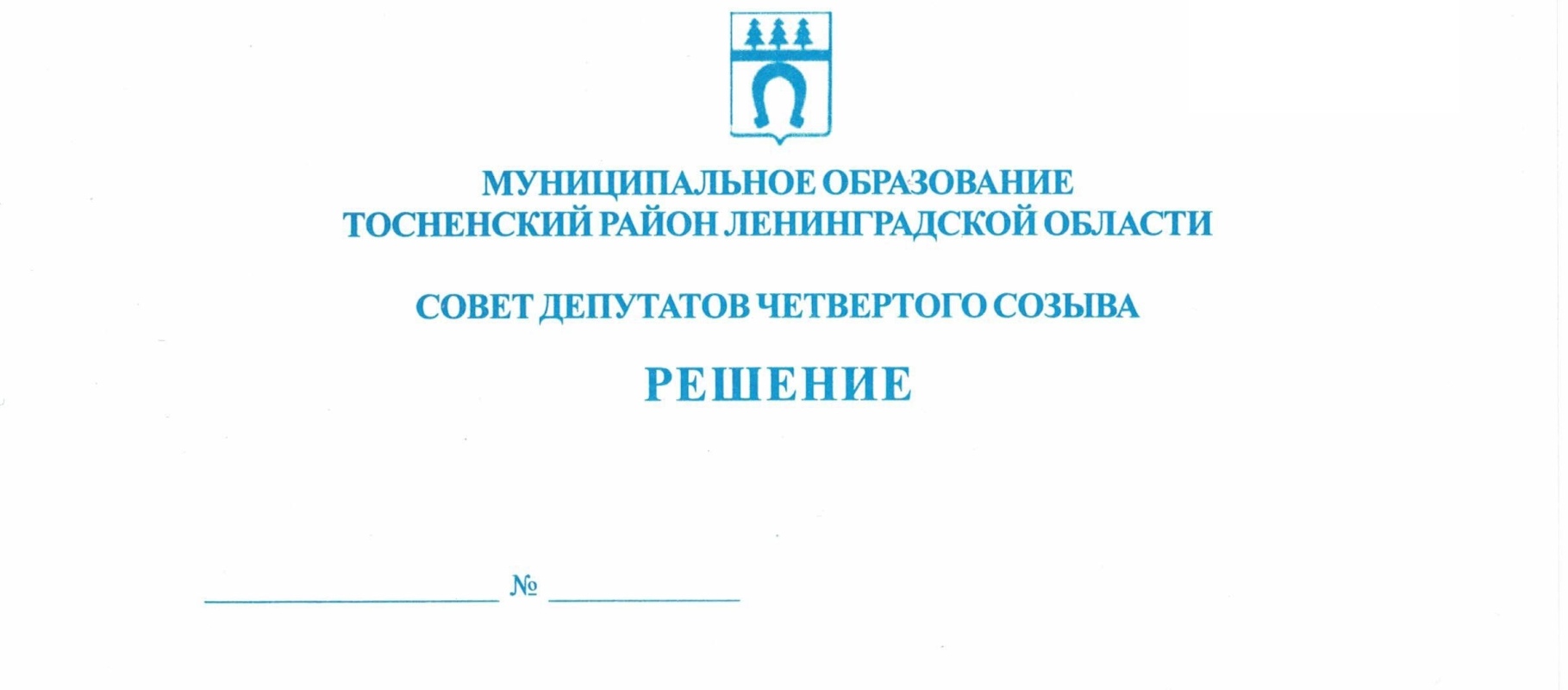 31.10.2023                    232О внесении изменений в решение совета депутатов муниципальногообразования Тосненский район Ленинградской области от 31.07.2019 № 261 «Об утверждении Регламента работы совета депутатовмуниципального образования Тосненский район Ленинградской области» (с учетом изменений, внесенных решениями советадепутатов муниципального образования Тосненский районЛенинградской области от 20.02.2020 № 44, от 23.06.2020 № 70, от 29.07.2020 № 73)В соответствии с Федеральным законом от 06.10.2003 № 131-Ф3 «Об общих принципах организации местного самоуправления в Российской Федерации», Федеральным законом от 21.07.2014 № 212-ФЗ «Об основах  общественного контроля в Российской Федерации», областным законом Ленинградской области от 11.02.2015 № 1-оз «Об особенностях формирования органов местного самоуправления муниципальных образований Ленинградской области», Уставом муниципального образования Тосненский муниципальный район Ленинградской области, совет депутатов муниципального образования Тосненский муниципальный район Ленинградской областиРЕШИЛ:1. Внести в решение совета депутатов муниципального образования Тосненский район Ленинградской области от 31.07.2019 № 261 «Об утверждении Регламента работы совета депутатов муниципального образования Тосненский район Ленинградской области» (с учетом изменений, внесенных решениями совета депутатов муниципального образования Тосненский район Ленинградской области от 20.02.2020 № 44, от 23.06.2020 № 70, от 29.07.2020 № 73) следующие изменения и дополнения: 1.1. Пункт 3.4 раздела 3 приложения после слов «депутат совета депутатов» дополнить словами «из числа депутатов, присутствующих на заседании совета депутатов».1.2. Дополнить приложение разделом 8 следующего содержания:«8. Порядок посещения субъектами общественного контроля совета депутатов муниципального образования Тосненский муниципальный район Ленинградской области8.1. Субъекты общественного контроля вправе посещать совет депутатов в случае проведения ими общественного контроля в следующих формах:- общественного мониторинга;- общественной проверки;- общественной экспертизы;- иных формах, предусмотренных федеральным законодательством, в том числе в таких формах взаимодействия институтов гражданского общества с государственными органами и органами местного самоуправления, как общественные обсуждения, общественные (публичные) слушания и другие формы взаимодействия. 8.2. Посещение совета депутатов (далее – посещение) осуществляется лицом (лицами), представляющим (представляющими) субъект общественного контроля, на основании направления организатора общественной проверки, общественного мониторинга, общественной экспертизы (далее – направление о посещении). 8.3. Посещение может осуществляться только в часы работы совета депутатов и не должно препятствовать осуществлению их деятельности. Посещение совета депутатов осуществляется с учетом правовых актов, регулирующих порядок деятельности совета депутатов. 8.4. Направление о посещении подписывается руководителем организатора общественной проверки, общественного мониторинга, общественной экспертизы или уполномоченным им лицом в двух экземплярах. Один экземпляр направления о посещении вручается лицу (лицам), представляющему (представляющим) субъект общественного контроля. Второй экземпляр направления о посещении направляется в совет депутатов не позднее чем за 5 (пять) рабочих дней до даты посещения, любым доступным способом, позволяющим подтвердить факт вручения направления. 8.5. Направление о посещении должно содержать следующие сведения: 1) наименование организатора общественной проверки, общественного мониторинга, общественной экспертизы; 2) фамилия, имя, отчество (при наличии) лица (лиц), направленного (направленных) для посещения органа или организации; 3) наименование, местонахождение совета депутатов; 4) цель, задачи посещения; 5) дата и время посещения; 6) правовые основания посещения; 7) перечень мероприятий, планируемых в процессе посещения, необходимых для достижения заявленных цели и задач посещения, в том числе фото - и (или) видеосъемки; 8) перечень документов, которые совету депутатов предлагается предоставить лицу (лицам), представляющему (представляющим) субъект общественного контроля. 8.6. Совет депутатов, получив направление о посещении, обязан не позднее 3 (трех) рабочих дней, следующих за днем его получения: 1) письменно в форме уведомления подтвердить факт получения направления о посещении, а также дату и время посещения, указанные в направлении о посещении, либо представить предложение об изменении даты и (или) времени посещения. Предложение об изменении даты и (или) времени посещения, указанное в абзаце первом настоящего подпункта, должно быть мотивировано советом депутатов. Дата посещения, в случае ее изменения, не должна превышать 10 (десять) рабочих дней от даты, указанной в направлении о посещении; 2) обеспечить лицу (лицам), представляющему (представляющим) субъект общественного контроля, доступ в соответствующие здания (помещения) в подтвержденную дату и время; 3) назначить уполномоченного представителя совета депутатов по взаимодействию с лицом (лицами), представляющим (представляющими) субъект общественного контроля, при посещении совета депутатов (далее – уполномоченный представитель). 8.7. Сведения, предусмотренные в подпунктах 1 и 3 пункта 8.6, отражаются в уведомлении, которое направляется советом депутатов организатору общественной проверки, общественного мониторинга, общественной экспертизы в сроки, указанные в пункте 8.6. 8.8. Лицо (лица), представляющее (представляющие) субъект общественного контроля, при посещении совета депутатов вправе: 1) по согласованию с уполномоченным представителем получать доступ в здания (помещения), в которых располагается совет депутатов; 2) беседовать с работниками совета депутатов (по согласованию с их непосредственными руководителями); 3) беседовать с гражданами, обратившимися в совет депутатов, принимать обращения указанных граждан, адресованные субъекту общественного контроля; 4) запрашивать информацию, необходимую для достижения цели и задач посещения, за исключением информации, содержащей сведения, составляющие государственную тайну, сведения о персональных данных, и информации, доступ к которой ограничен законодательством; 5) пользоваться иными правами, предусмотренными законодательством Российской Федерации. 8.9. Лицо (лица), представляющее (представляющие) субъект общественного контроля, при посещении совета депутатов обязаны: 1)  предъявить документ, удостоверяющий личность лица (лиц), направленного (направленных) для проведения общественной проверки, общественного мониторинга, общественной экспертизы; 2) осуществлять общественную проверку, общественный мониторинг, общественную экспертизу в соответствии с законодательством, правовыми актами, регулирующими организацию деятельности совета депутатов и осуществления общественного контроля; 3) не препятствовать осуществлению текущей деятельности совета депутатов; 4) нести иные обязанности, предусмотренные законодательством Российской Федерации. 8.10. Совет депутатов при посещении субъектов общественного контроля имеет право: 1) получать от субъекта общественного контроля необходимую информацию об осуществлении общественного контроля; 2) знакомиться с результатами осуществления общественного контроля; 3) давать объяснения по предмету общественного контроля; 4) пользоваться иными правами, предусмотренными законодательством Российской Федерации. 8.11. По результатам посещения совета депутатов лицом (лицами), представляющим (представляющими) субъект общественного контроля, информация о результатах посещения отражается в итоговом документе (акте, заключении), содержание которого определяется организатором общественной проверки, общественного мониторинга, общественной экспертизы. Итоговый документ (акт, заключение) направляется руководителю совета депутатов, а также обнародуется в порядке, установленном действующим законодательством». 1.3. Раздел 8 приложения считать соответственно разделом 9 приложения.2. Аппарату совета депутатов муниципального образования Тосненский муниципальный район Ленинградской области обеспечить официальное опубликование и обнародование настоящего решения.Глава Тосненского муниципального района                                      А.Л. КанцеревНиколаева Наталья Николаевна, 8(81361) 3322928 га